Подготовка к конкурсу детских площадок.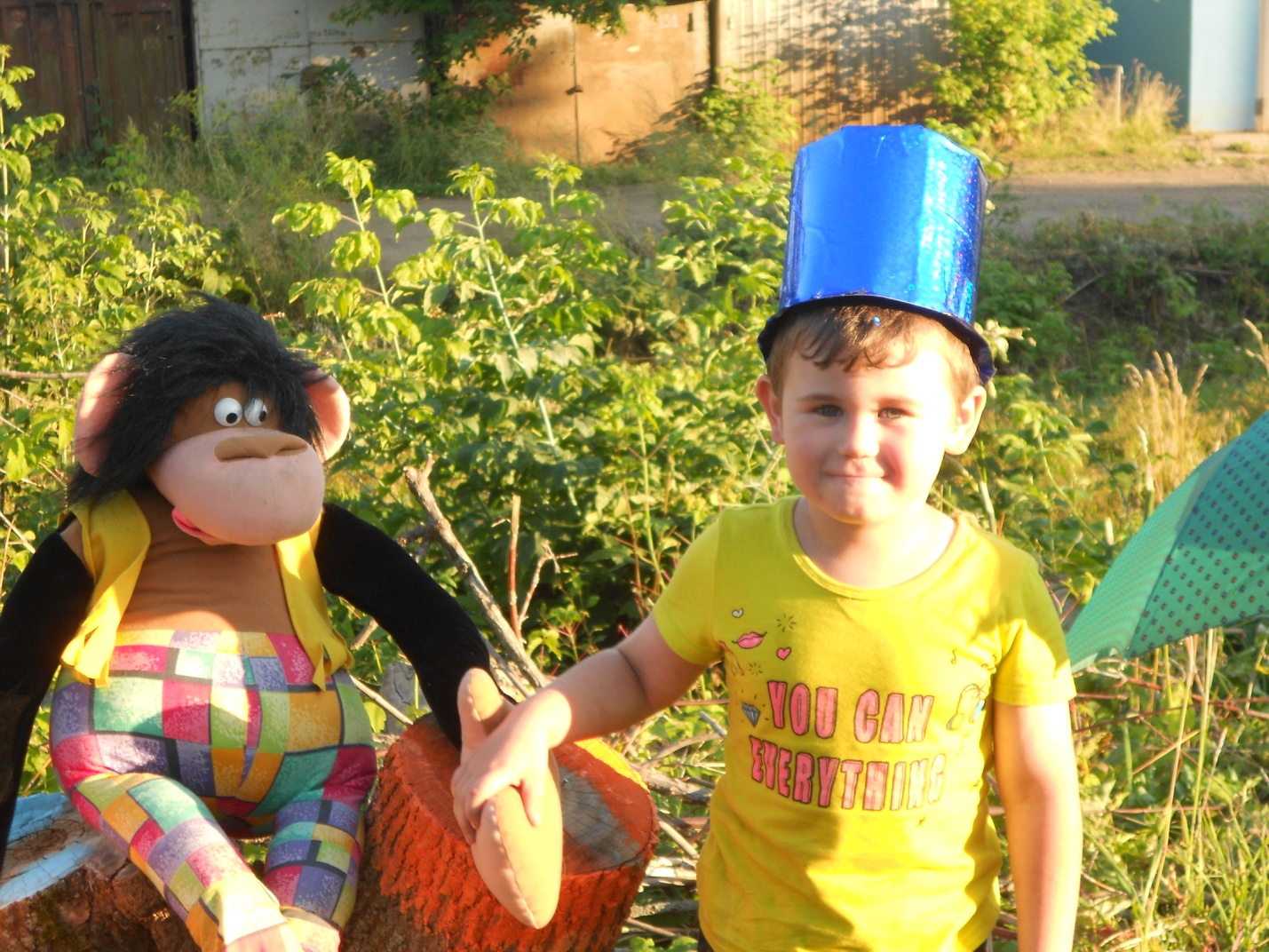 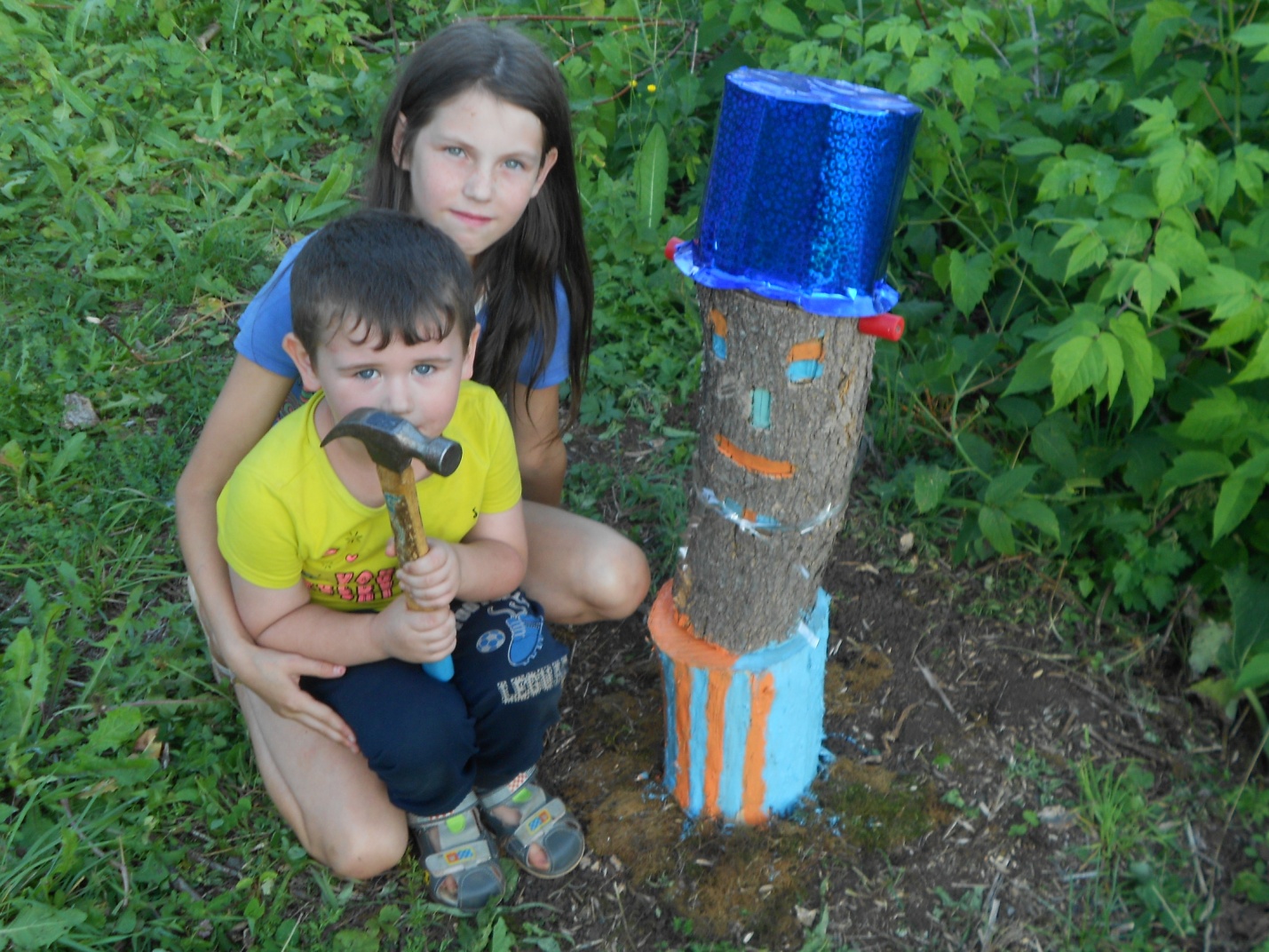 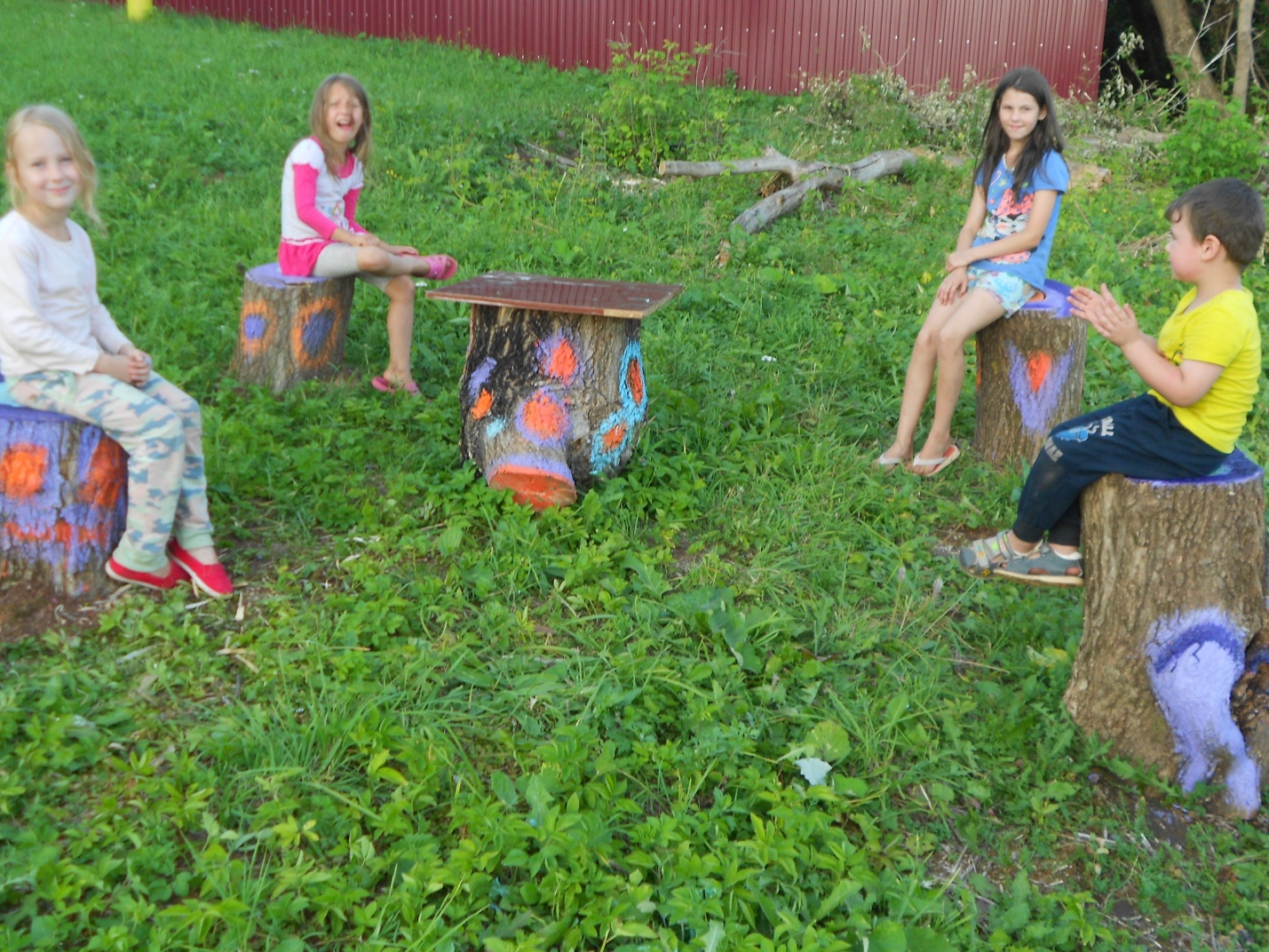 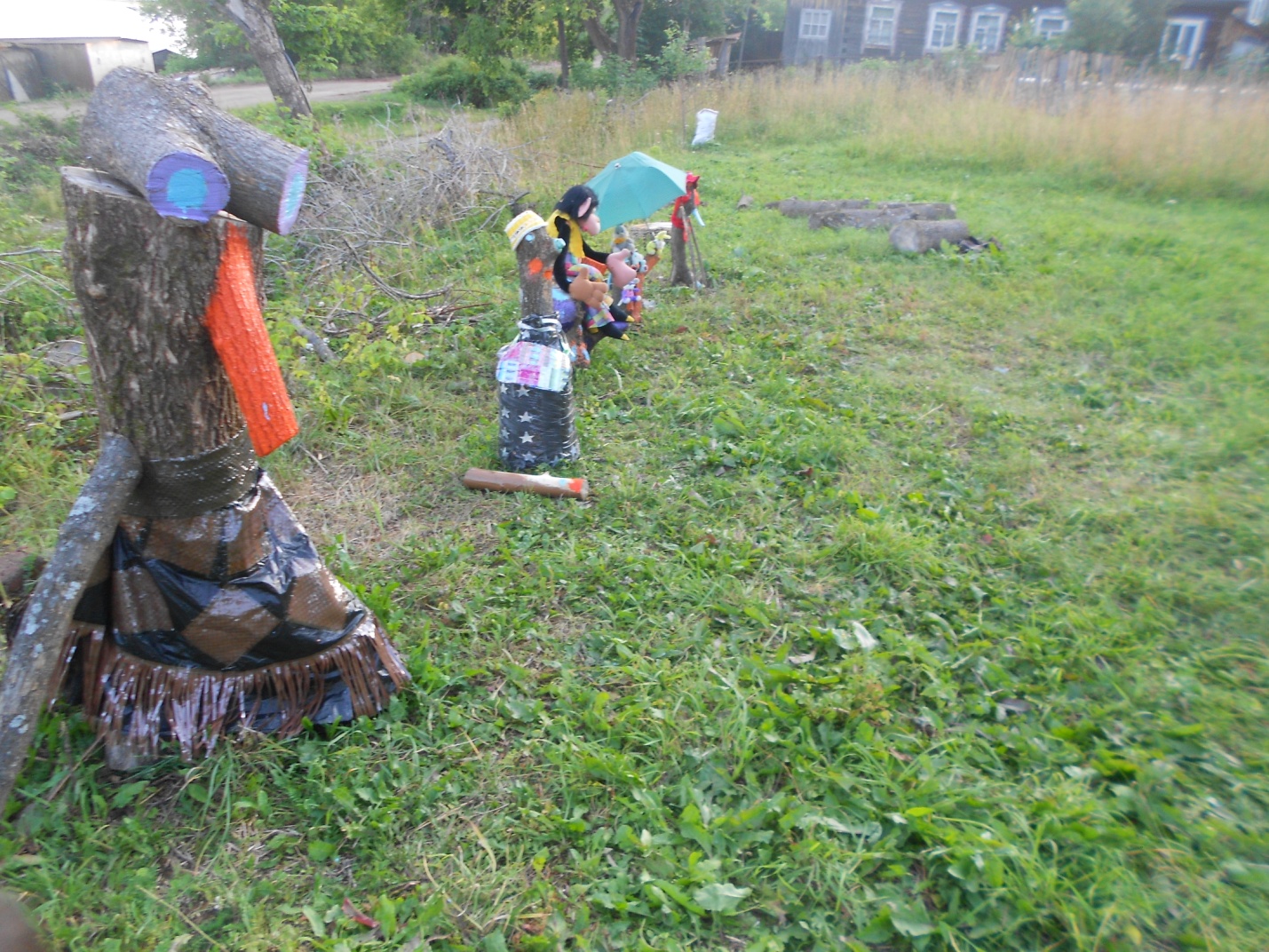 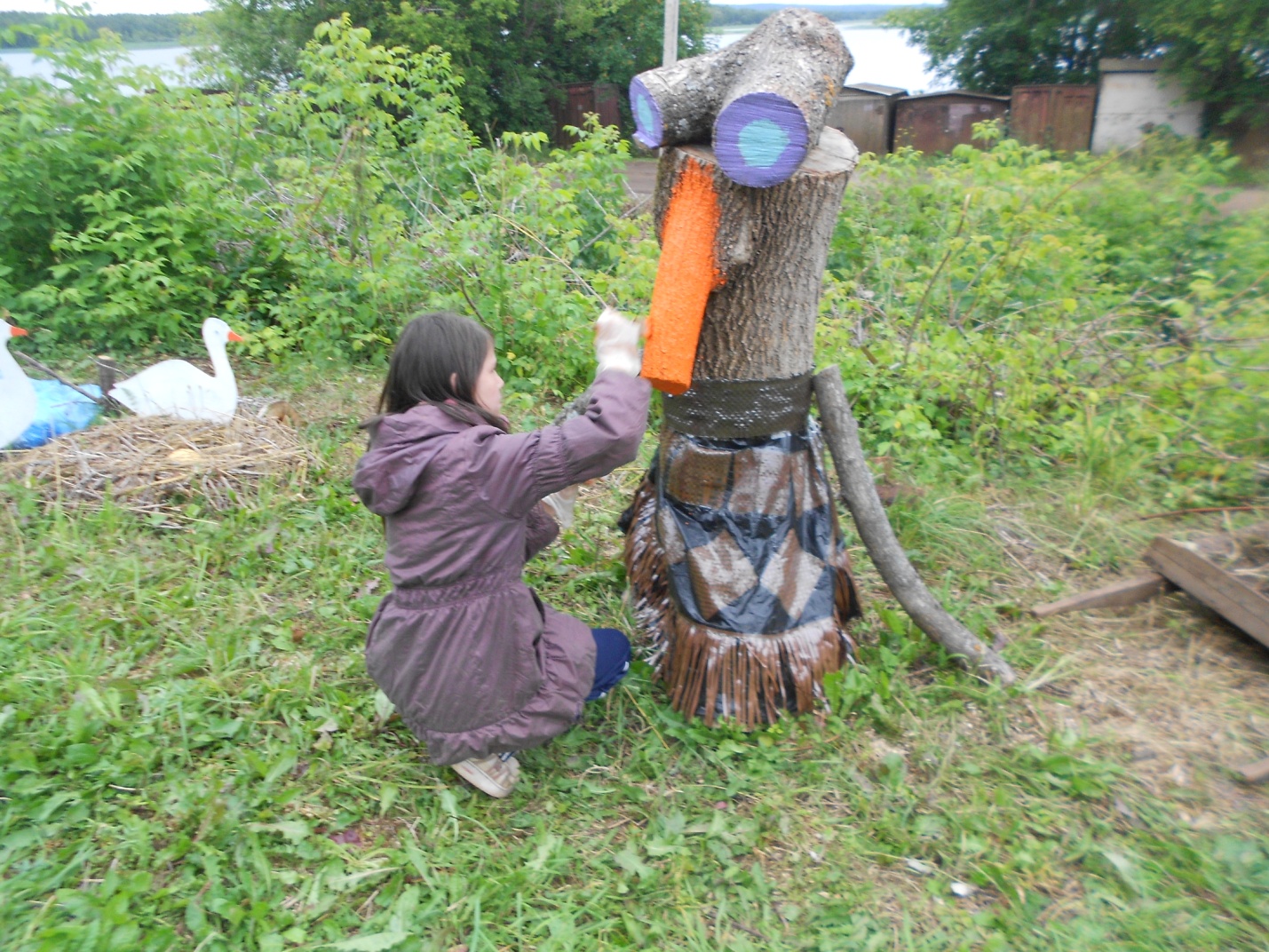 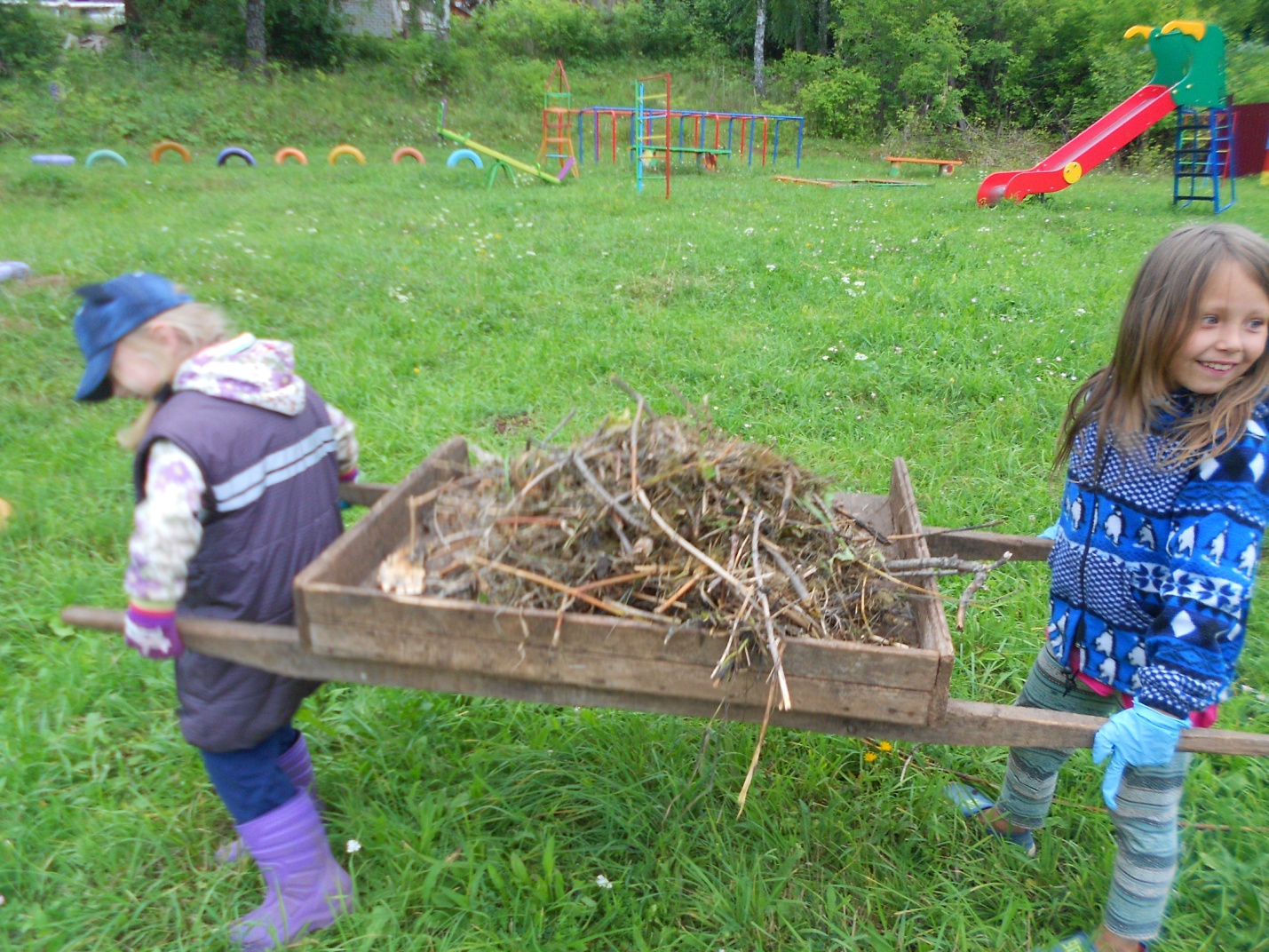 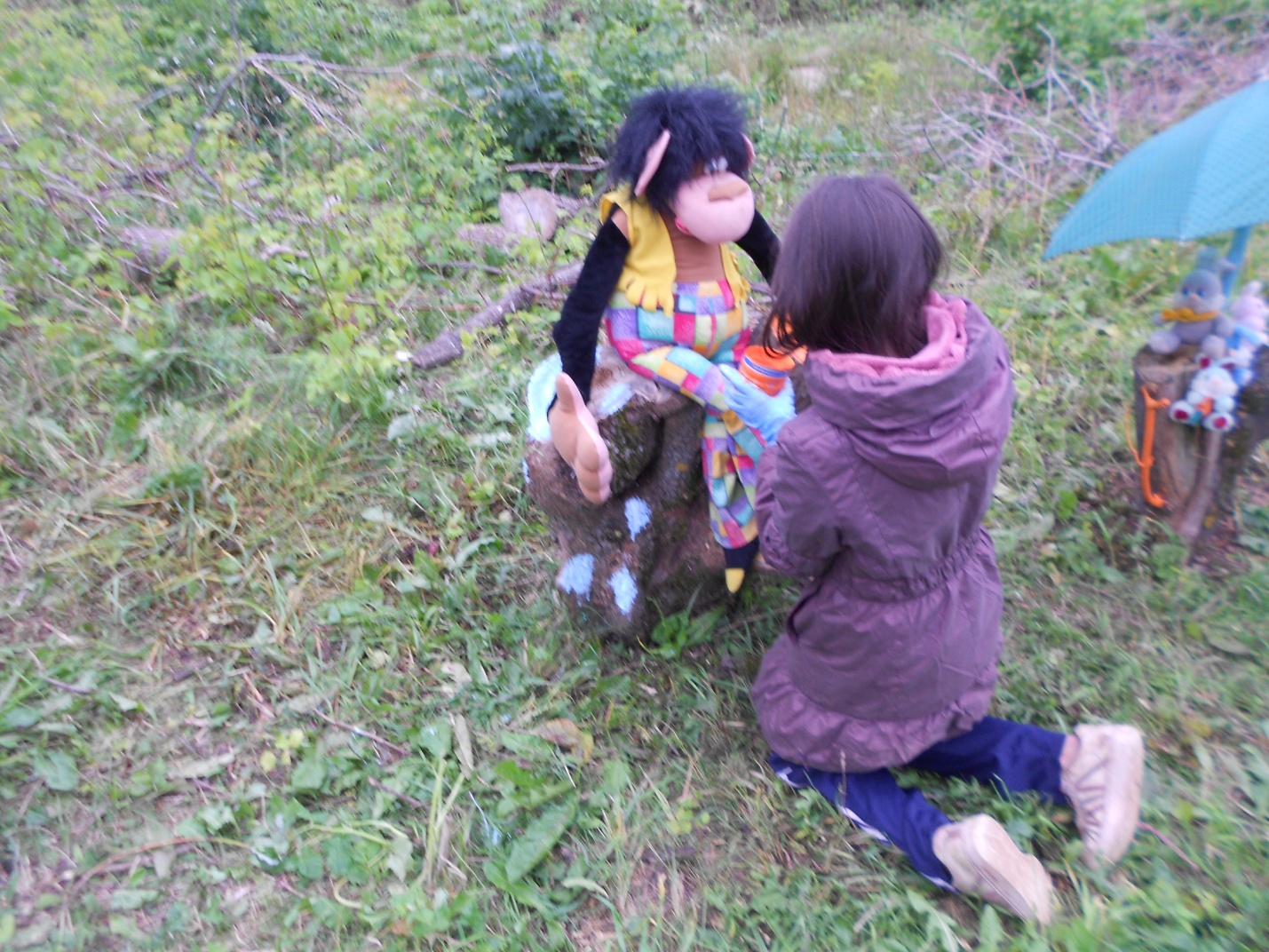 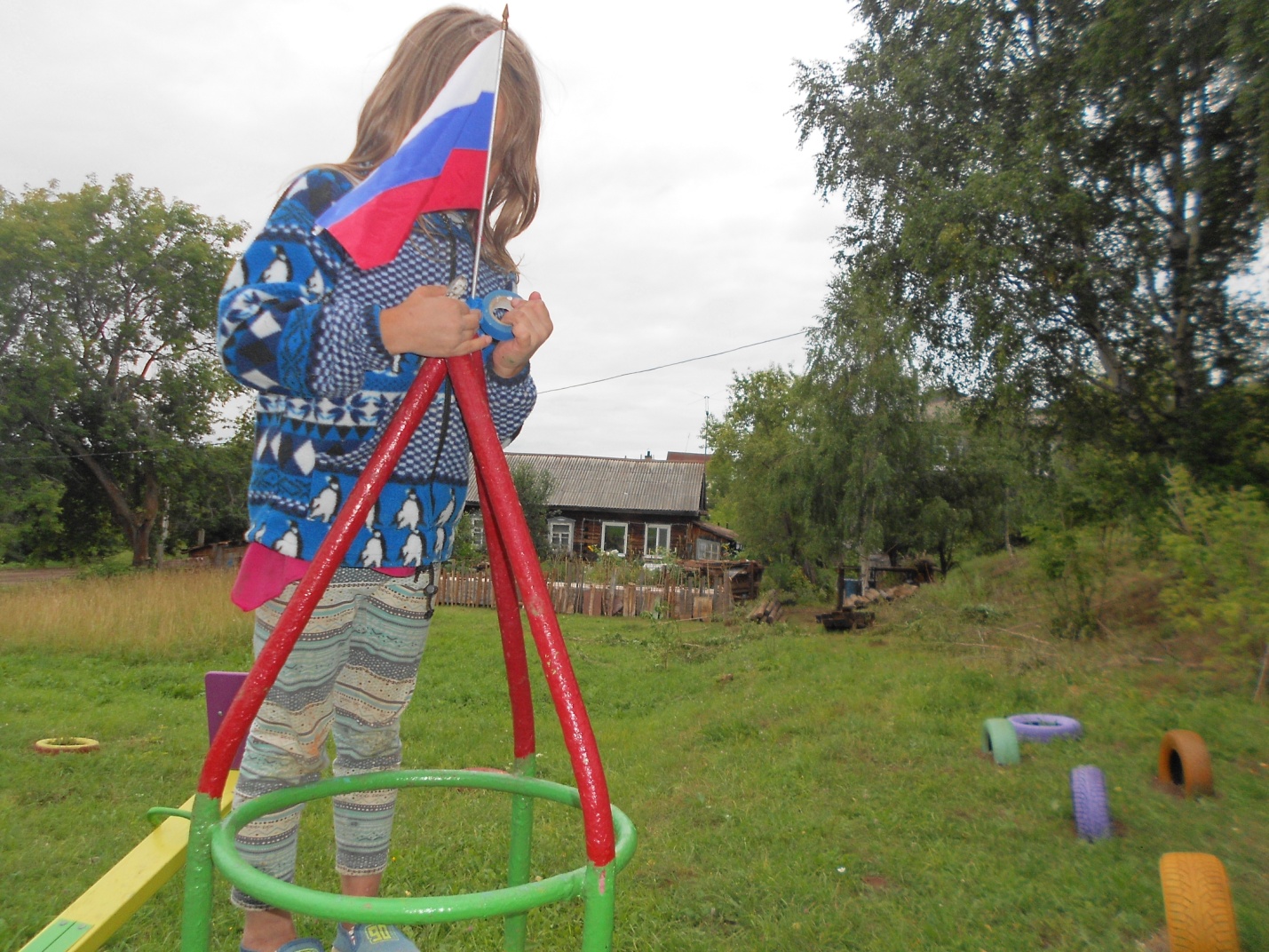 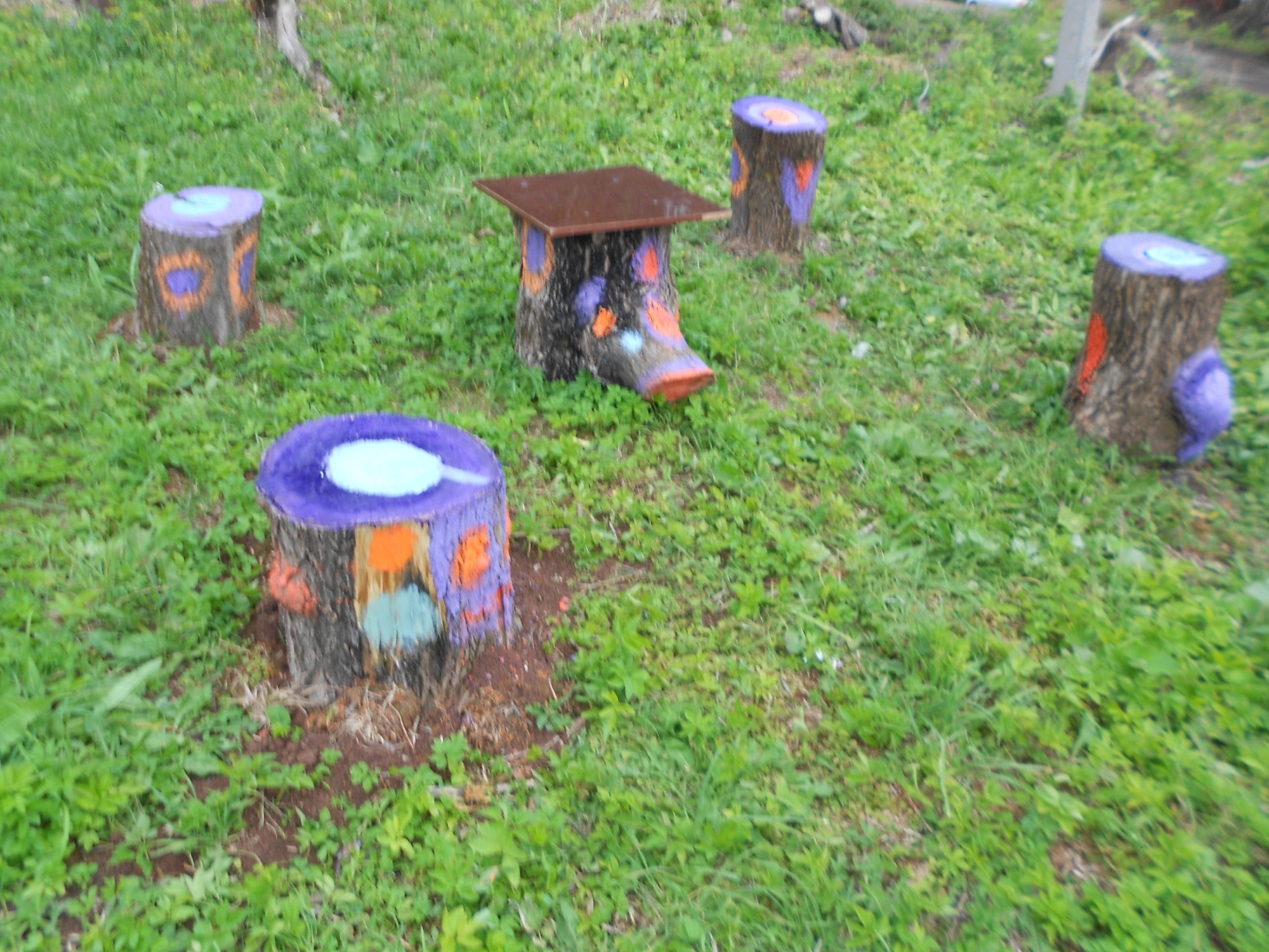 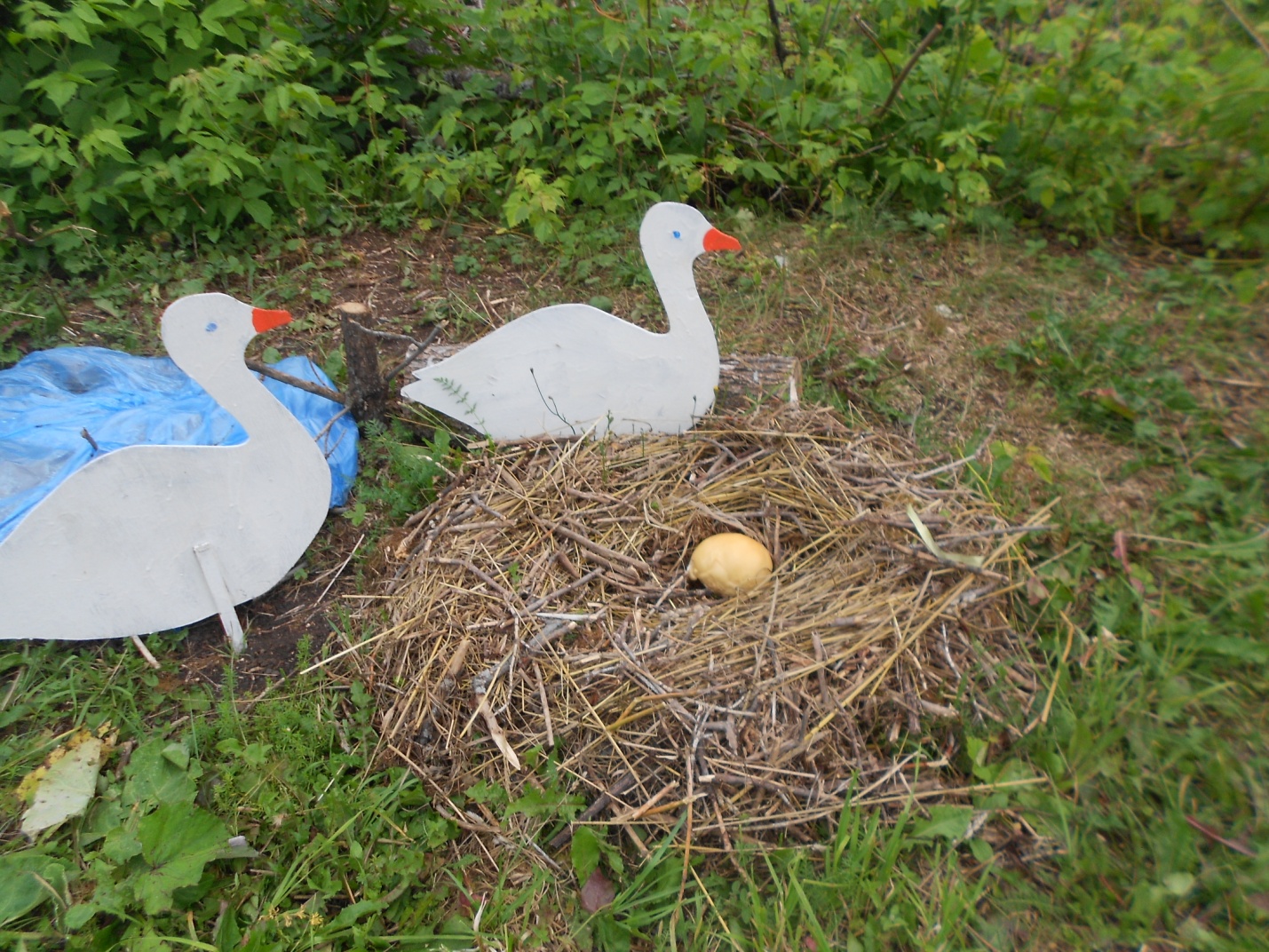 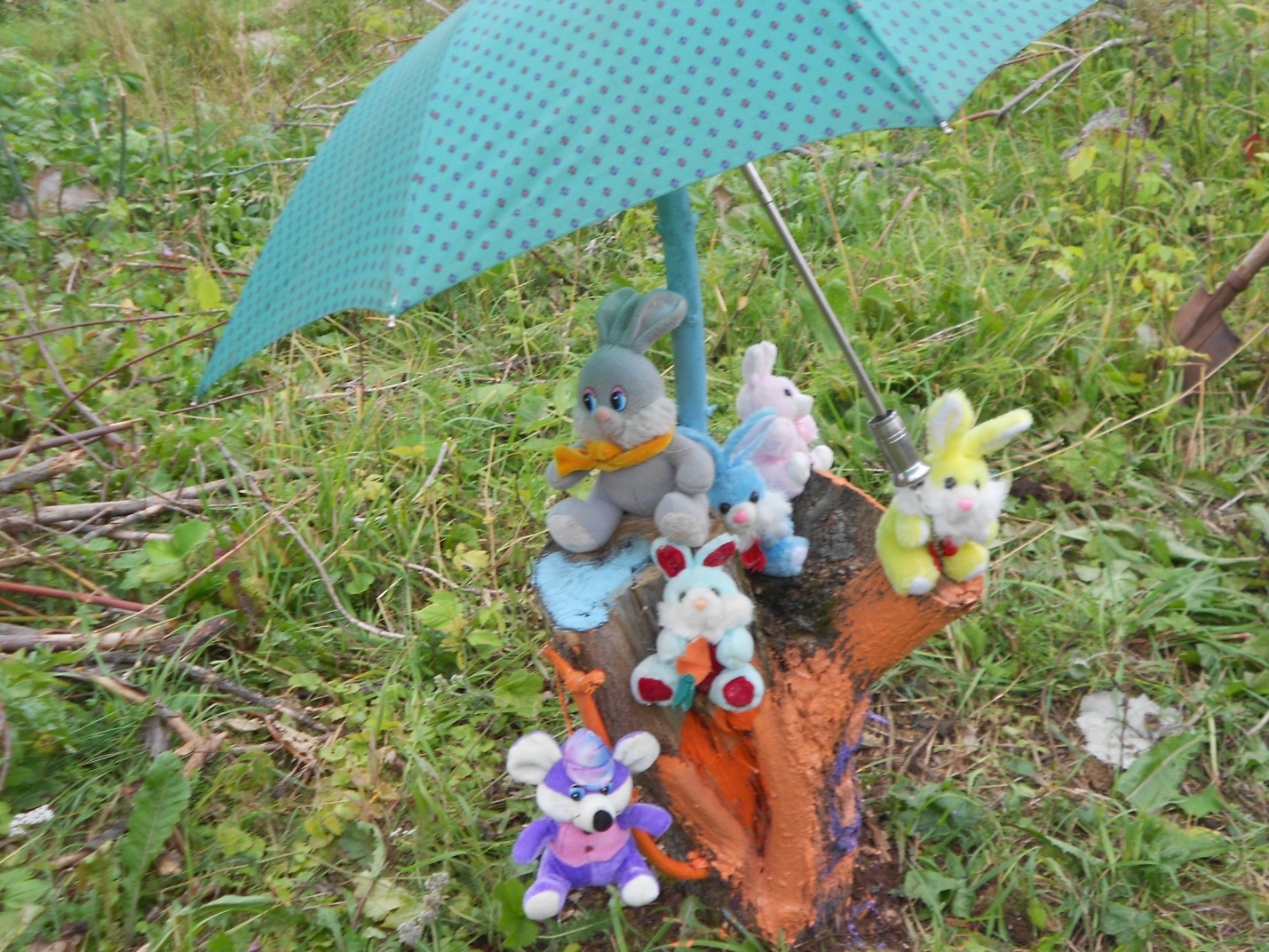 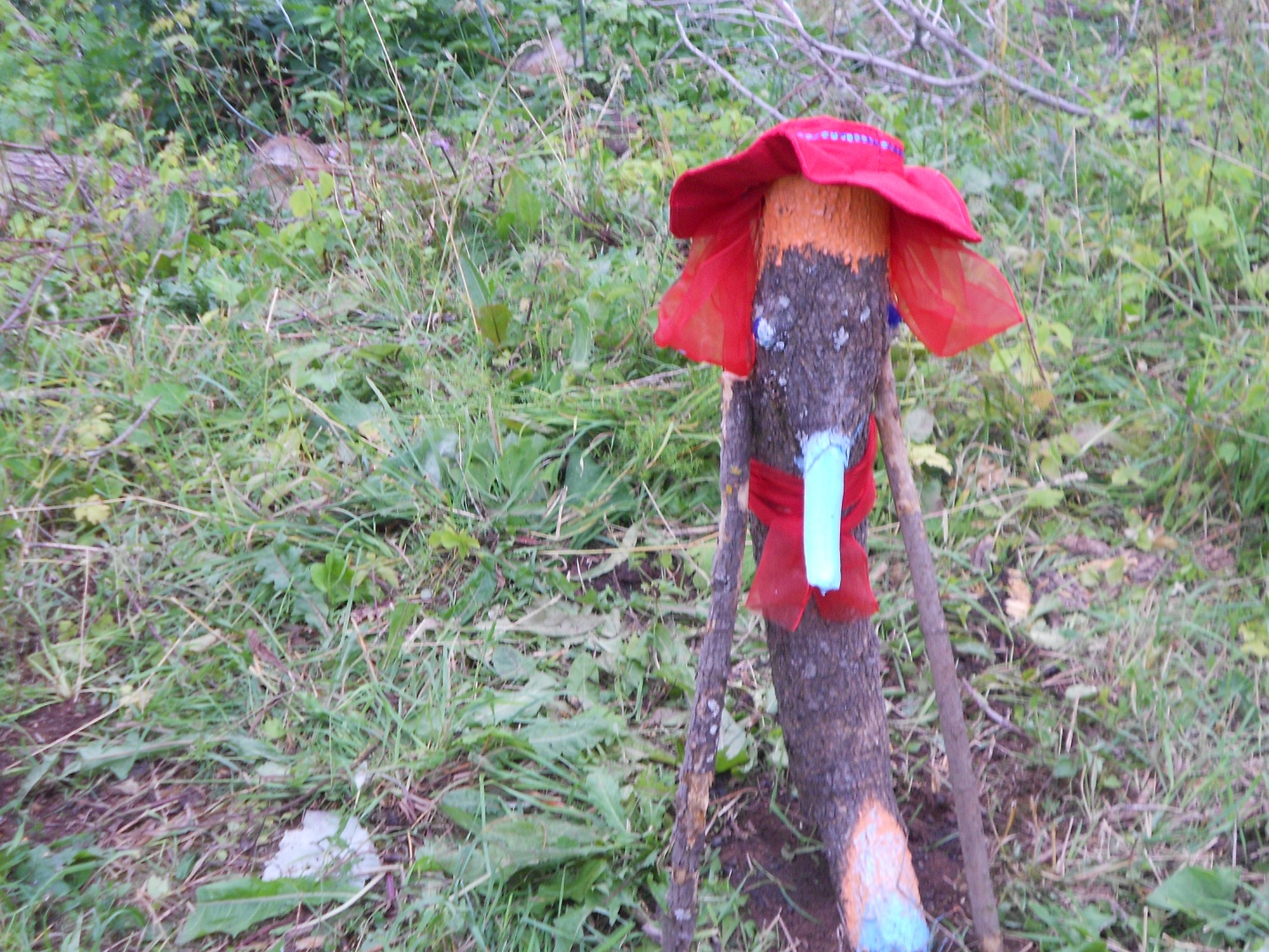 